Številka: 032-9/2022-4Datum: 6. 6. 2022Na podlagi 20. člena Statuta Občine Komen (Uradni list RS 80/09, 39/14, 39/16) in četrtega odstavka 32. člena Poslovnika občinskega sveta Občine Komen (Uradni list RS 80/09, 39/14) predlagamrazširitevpredloga dnevnega reda 20. redne seje občinskega sveta Občine Komen,sklicane za 8. 6. 2022z naslednjo  točko: 13. Predlog Sklepa o izdaji soglasja za najem dolgoročnega kredita Javnemu podjetju Kraški vodovod Sežana d.o.o.Z vabilom št. 032-9/2022-1 z dne 27. 5. 2022 predlagane točke dnevnega reda se ustrezno preštevilčijo.Obrazložitev:32. člen Poslovnika občinskega sveta Občine Komen določa, da svet na začetku seje določi dnevni red. Pri določanju dnevnega reda svet najprej odloča o predlogih, da se posamezne zadeve umaknejo z dnevnega reda, nato o predlogih, da se dnevni red razširi, nato o morebitnih predlogih za skrajšanje rokov, združitev obravnav ali hitri postopek. Predloge lahko poda vsak član občinskega sveta ali župan.Predlogi za razširitev dnevnega reda se lahko sprejmejo le, če so razlogi za nastali po sklicu seje in če je bilo članom izročeno gradivo , ki je podlaga za uvrstitev na dnevni red. O predlogih za razširitev dnevnega reda svet odloči brez razprave.Dne 31. 5. 2022 smo prejeli dopis JP Kraški vodovod št. 224-1/2022/1, ki ga posredujemo tudi kot gradivo k točki.Priloga:gradivo k novo predlagani točki. Vročiti:članom občinskega sveta po e-pošti navadnoVabljen:JP Kraški vodovod Sežana, Primož Turšič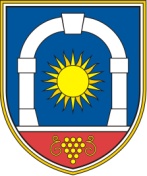 Občina KomenObčinski svetMag. Erik Modic, župan